Universidad Guadalajara Lamar                          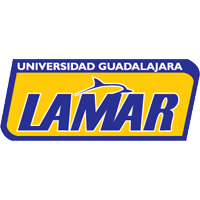 Salud publica I
factores condicionales del proceso salud enfermedad 
Vazquez Valadez Tania Montserrat¿Cuáles son los factores del proceso salud-enfermedad? 
Medio Ambiente, Estilo de Vida, Biología Humana, organización de la atención de la salud 
¿Agente de tipo infeccioso? 
Microorganismos de carácter infeccioso, como las bacterias y los virus.¿Agente de tipo mecánico? Los traumatismos que son las colisiones del cuerpo humano con un obstáculo, caceleracion que es por cambio de velocidad o dirección en el movimiento  y gravedad que puede incidir sobre la posición  exacta del cuerpo humano con dificultades adaptativas. 
¿Agente de tipo químico? 
Son Quimicos que son dañinos para la salud, un ejemplo son las radiaciones de los transformadores.